MATA KULIAH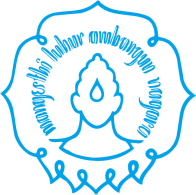 MIKROBIOLOGI(KB 1812415)Pengampu:Dr Slamet Santosa M.SiDr Umi Fatmawati S.Pd.,M.SiProgram Studi Pendidikan Biologi                                Fakultas Keguruan dan Ilmu Pendidikan                                                Universitas Sebelas Maret                                                                                          Februari 2020*Kriteria Penilaian terlampirLampiran :1.   Kisi-kisi tes tertulis (UTS/UAS/KUIS)2.   Rubrik penilaian proposal3.   Rubrik penilaian presentasiLAMPIRAN 1: KISI-KISI	KISI-KISI SOAL UTSKISI-KISI SOAL UASKeterangan:C1 : Mengingat   C2 : Memahami    C3 : Menerapkan   C4 : Menganalisis   C5 : Mengevaluasi    C6 : MenciptaSOAL UTS Jelaskan bahwa mikrobiologi mempunyai banyak perannannya dalam berbagai bidang, berikan contoh-contohnya?Apakah peranan kapsul, filia dan membran plasma pada bakteri? Mengapa DNA plasmid juga berperanan penting  pada beberapa bakteri?Bagaimana cara pembuatan media untuk pertumbuhan bakteri dengan kesesuaian kebutuhan kehidupan maupun untuk kepentingan peneliti?Bagaimana cara sterilisasi yang baik untuk peralatan maupun bahan?Apakah yang memedakan bakteri Gram- positif dan Gram- negatif?Mengapa dinding sel bakteri sangat kuat dibandingkan dinding sel makhluk hidup lainnya?Mengapa diperlukan media seletif, diperkaya dan semi padat?Mengapa harus dibedakan untuk sterilisasi alat dan bahan maupun pembunuhan/pembakaran?Bagaimana terbentuknya spora dan jelaskan apa fungsinya?Bagaimana cara mendapatkan isolat murni?Jelaskan prosesnya bakteri mendapatkan bahan makanan?Jelaskan proses metabolisme pada bakteri?Mengapa perlu adanya pengenceran dan apa manfaatnya?Jelaskan reaksi ireversibel dan reversibel dan berikan contohnya?Apa yang dimaksud oksidoreduktase, transferase dan hidrolase berikan contohnya?Bagaimana mekanisme oksidasi an aerob secara lengkap samprai terbentuk senyawa sederhana dan energi? Bagaimana mekanisme oksidasi aerob secara lengkap samprai terbentuk senyawa sederhana dan energi? Jelaskan proses terentuknya zona proteolitik dan amilolitik serta cara menghitung indeks proteolitik dan amilolitik?Bagaimana cara mendapakan pengenceran sampai 10-5, dan cara menghitung sel bakteri?UASBagaimana proses reproduksi pada bakteri?Jelaskan apa yang dimaksud transformasi, berikan contoh-contoh beserta penjelasannya?Apa yang dimaksud dengan plasmid bersifat Autonomus replication, dan insertion sequens?Udara merupakan vektor mikroba, apa saja yang merugikan pada manusia, jelaskan?Mikrobiologi tanah juga mengadakan interaksi dengan mikroba lain, berikan contoh dan beri keterangan?Mengapa mikoba mampu hidup pada lingkungan tanah yang subur maupun minim nutrisi?Bagaimana silus N dan C oleh mikroba?Bagaimana silus P dan S oleh mikroba?Mikroba air ada yang menguntungkan dan ada yang merugikan jelaskan?Mengapa bisa terjadi blooming dan apa saja yang akan terjadi?Bagaimana mikrobiologi dapat diterapkan pada bidang kesehatan, makanan, pertanian dan senjata, jelaskan?Fermentasi konvensional dan modern apa artinya dan berikan contoh-contohnya?Jelaskan bahwa mikroba berkaitan dengan pebuatan obat, antibiotik, minuman, makanan, degradasi dan pengawet?Mengapa pada bidang terapan dan bioteknologi diperlukan mikroba?LAMPIRAN 2.  RUBRIK PENILAIANRUBRIK SOAL UAS MIKROBIOLOGI RENCANA PEMBELAJARAN SEMESTER (RPS)PROGRAM STUDI  PENDIDIKAN BIOLOGI S1FAKULTAS  KEGURUAN DAN ILMU PENDIDIKANUNIVERSITAS SEBELAS MARETRENCANA PEMBELAJARAN SEMESTER (RPS)PROGRAM STUDI  PENDIDIKAN BIOLOGI S1FAKULTAS  KEGURUAN DAN ILMU PENDIDIKANUNIVERSITAS SEBELAS MARETRENCANA PEMBELAJARAN SEMESTER (RPS)PROGRAM STUDI  PENDIDIKAN BIOLOGI S1FAKULTAS  KEGURUAN DAN ILMU PENDIDIKANUNIVERSITAS SEBELAS MARETRENCANA PEMBELAJARAN SEMESTER (RPS)PROGRAM STUDI  PENDIDIKAN BIOLOGI S1FAKULTAS  KEGURUAN DAN ILMU PENDIDIKANUNIVERSITAS SEBELAS MARETRENCANA PEMBELAJARAN SEMESTER (RPS)PROGRAM STUDI  PENDIDIKAN BIOLOGI S1FAKULTAS  KEGURUAN DAN ILMU PENDIDIKANUNIVERSITAS SEBELAS MARETRENCANA PEMBELAJARAN SEMESTER (RPS)PROGRAM STUDI  PENDIDIKAN BIOLOGI S1FAKULTAS  KEGURUAN DAN ILMU PENDIDIKANUNIVERSITAS SEBELAS MARETRENCANA PEMBELAJARAN SEMESTER (RPS)PROGRAM STUDI  PENDIDIKAN BIOLOGI S1FAKULTAS  KEGURUAN DAN ILMU PENDIDIKANUNIVERSITAS SEBELAS MARETIdentitas Mata KuliahIdentitas Mata KuliahIdentitas Mata KuliahIdentitas Mata KuliahIdentitas  dan Validasi NamaTanda TanganKode Mata KuliahKode Mata Kuliah:KB 1812415Dosen Pengembang RPS: Dr. Slamet Slamet MSi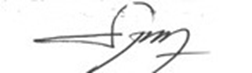 Nama Mata KuliahNama Mata Kuliah:MIKROBIOLOGIDr Umi Fatmawati MSi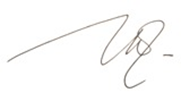 Bobot Mata Kuliah (sks)Bobot Mata Kuliah (sks):3Koord. Kelompok Mata Kuliah: Dr Yudi Rinanto MSi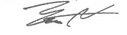 SemesterSemester:4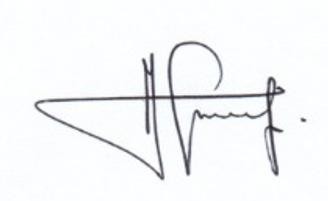 Mata Kuliah PrasyaratMata Kuliah Prasyarat:-Kepala Program Studi: Dr Muzzazinah, M.SiCapaian Pembelajaran Lulusan (CPL)Capaian Pembelajaran Lulusan (CPL)Capaian Pembelajaran Lulusan (CPL)Capaian Pembelajaran Lulusan (CPL)Capaian Pembelajaran Lulusan (CPL)Capaian Pembelajaran Lulusan (CPL)Capaian Pembelajaran Lulusan (CPL)Capaian Pembelajaran Lulusan (CPL)Kode CPLKode CPLUnsur CPLUnsur CPLUnsur CPLUnsur CPLUnsur CPLSikap (S-1)Sikap (S-1):Bertaqwa kepada Tuhan Yang Maha Esa dan mampu menunjukkan sikap religiusBertaqwa kepada Tuhan Yang Maha Esa dan mampu menunjukkan sikap religiusBertaqwa kepada Tuhan Yang Maha Esa dan mampu menunjukkan sikap religiusBertaqwa kepada Tuhan Yang Maha Esa dan mampu menunjukkan sikap religiusBertaqwa kepada Tuhan Yang Maha Esa dan mampu menunjukkan sikap religius   S-2   S-2:Menjunjung tinggi nilai kemanusiaan dalam menjalankan tugas berdasarkan agama, moral, dan etika Menjunjung tinggi nilai kemanusiaan dalam menjalankan tugas berdasarkan agama, moral, dan etika Menjunjung tinggi nilai kemanusiaan dalam menjalankan tugas berdasarkan agama, moral, dan etika Menjunjung tinggi nilai kemanusiaan dalam menjalankan tugas berdasarkan agama, moral, dan etika Menjunjung tinggi nilai kemanusiaan dalam menjalankan tugas berdasarkan agama, moral, dan etika S-3S-3:Berkontribusi dalam peningkatan mutu kehidupan masyarakat, berbangsa, bernegara dan kemajuan peradaban berdasarkan PancasilaBerkontribusi dalam peningkatan mutu kehidupan masyarakat, berbangsa, bernegara dan kemajuan peradaban berdasarkan PancasilaBerkontribusi dalam peningkatan mutu kehidupan masyarakat, berbangsa, bernegara dan kemajuan peradaban berdasarkan PancasilaBerkontribusi dalam peningkatan mutu kehidupan masyarakat, berbangsa, bernegara dan kemajuan peradaban berdasarkan PancasilaBerkontribusi dalam peningkatan mutu kehidupan masyarakat, berbangsa, bernegara dan kemajuan peradaban berdasarkan PancasilaS-4S-4:Berperan sebagai warga negara yang bangga dan cinta tanah air, memiliki rasa nasionalisme serta rasa tanggung jawab pada negara dan bangsaBerperan sebagai warga negara yang bangga dan cinta tanah air, memiliki rasa nasionalisme serta rasa tanggung jawab pada negara dan bangsaBerperan sebagai warga negara yang bangga dan cinta tanah air, memiliki rasa nasionalisme serta rasa tanggung jawab pada negara dan bangsaBerperan sebagai warga negara yang bangga dan cinta tanah air, memiliki rasa nasionalisme serta rasa tanggung jawab pada negara dan bangsaBerperan sebagai warga negara yang bangga dan cinta tanah air, memiliki rasa nasionalisme serta rasa tanggung jawab pada negara dan bangsaS-5S-5:Menghargai keaneragaman budaya, pandangan, agama dan kepercayaan, serta pendapat atau temuan orisinal orang lainMenghargai keaneragaman budaya, pandangan, agama dan kepercayaan, serta pendapat atau temuan orisinal orang lainMenghargai keaneragaman budaya, pandangan, agama dan kepercayaan, serta pendapat atau temuan orisinal orang lainMenghargai keaneragaman budaya, pandangan, agama dan kepercayaan, serta pendapat atau temuan orisinal orang lainMenghargai keaneragaman budaya, pandangan, agama dan kepercayaan, serta pendapat atau temuan orisinal orang lainS-6S-6:Bekerja sama dan memiliki kepekaan afektif serta kepedulian terhadap masyarakat dan lingkunganBekerja sama dan memiliki kepekaan afektif serta kepedulian terhadap masyarakat dan lingkunganBekerja sama dan memiliki kepekaan afektif serta kepedulian terhadap masyarakat dan lingkunganBekerja sama dan memiliki kepekaan afektif serta kepedulian terhadap masyarakat dan lingkunganBekerja sama dan memiliki kepekaan afektif serta kepedulian terhadap masyarakat dan lingkunganS-7S-7:Taat hukum dan disiplin dalam kehidupan bermasyarakat dan bernegaraTaat hukum dan disiplin dalam kehidupan bermasyarakat dan bernegaraTaat hukum dan disiplin dalam kehidupan bermasyarakat dan bernegaraTaat hukum dan disiplin dalam kehidupan bermasyarakat dan bernegaraTaat hukum dan disiplin dalam kehidupan bermasyarakat dan bernegaraS-8S-8:Menginternalisasi nilai, norma, dan etika akademikMenginternalisasi nilai, norma, dan etika akademikMenginternalisasi nilai, norma, dan etika akademikMenginternalisasi nilai, norma, dan etika akademikMenginternalisasi nilai, norma, dan etika akademikS-9S-9:Menunjukkan sikap bertanggung jawab atas pekerjaan di bidang keahliannya secara mandiri danMenunjukkan sikap bertanggung jawab atas pekerjaan di bidang keahliannya secara mandiri danMenunjukkan sikap bertanggung jawab atas pekerjaan di bidang keahliannya secara mandiri danMenunjukkan sikap bertanggung jawab atas pekerjaan di bidang keahliannya secara mandiri danMenunjukkan sikap bertanggung jawab atas pekerjaan di bidang keahliannya secara mandiri danS-10S-10:Menginternalisasi semangat kemandirian, kejuangan dan kewirausahaanMenginternalisasi semangat kemandirian, kejuangan dan kewirausahaanMenginternalisasi semangat kemandirian, kejuangan dan kewirausahaanMenginternalisasi semangat kemandirian, kejuangan dan kewirausahaanMenginternalisasi semangat kemandirian, kejuangan dan kewirausahaanPengetahuan (P-1)Pengetahuan (P-1):Menguasai teori konsep, prinsip dan prosedur dasar dalam bidang keilmuan biologi sesuai dengan keilmuan biologi sesuai dengan perkembangan keilmuan dan pembelajarannya di sekolahMenguasai teori konsep, prinsip dan prosedur dasar dalam bidang keilmuan biologi sesuai dengan keilmuan biologi sesuai dengan perkembangan keilmuan dan pembelajarannya di sekolahMenguasai teori konsep, prinsip dan prosedur dasar dalam bidang keilmuan biologi sesuai dengan keilmuan biologi sesuai dengan perkembangan keilmuan dan pembelajarannya di sekolahMenguasai teori konsep, prinsip dan prosedur dasar dalam bidang keilmuan biologi sesuai dengan keilmuan biologi sesuai dengan perkembangan keilmuan dan pembelajarannya di sekolahMenguasai teori konsep, prinsip dan prosedur dasar dalam bidang keilmuan biologi sesuai dengan keilmuan biologi sesuai dengan perkembangan keilmuan dan pembelajarannya di sekolahP-2P-2:Menguasai konsep, prinsip, teori dan prosedur dasar dalam bidang biologi yang terkini, termaju dan terdepan (recent/latest, advanced and frontier)Menguasai konsep, prinsip, teori dan prosedur dasar dalam bidang biologi yang terkini, termaju dan terdepan (recent/latest, advanced and frontier)Menguasai konsep, prinsip, teori dan prosedur dasar dalam bidang biologi yang terkini, termaju dan terdepan (recent/latest, advanced and frontier)Menguasai konsep, prinsip, teori dan prosedur dasar dalam bidang biologi yang terkini, termaju dan terdepan (recent/latest, advanced and frontier)Menguasai konsep, prinsip, teori dan prosedur dasar dalam bidang biologi yang terkini, termaju dan terdepan (recent/latest, advanced and frontier)P-3P-3:Menguasai konsep, prinsip, teori paedagogi, andragogi dan didaktial biologi (terkait dengan TPCK/Technological Pedagogical  Content Knowledge dan SSP/Subject Spesific Pedagogy)Menguasai konsep, prinsip, teori paedagogi, andragogi dan didaktial biologi (terkait dengan TPCK/Technological Pedagogical  Content Knowledge dan SSP/Subject Spesific Pedagogy)Menguasai konsep, prinsip, teori paedagogi, andragogi dan didaktial biologi (terkait dengan TPCK/Technological Pedagogical  Content Knowledge dan SSP/Subject Spesific Pedagogy)Menguasai konsep, prinsip, teori paedagogi, andragogi dan didaktial biologi (terkait dengan TPCK/Technological Pedagogical  Content Knowledge dan SSP/Subject Spesific Pedagogy)Menguasai konsep, prinsip, teori paedagogi, andragogi dan didaktial biologi (terkait dengan TPCK/Technological Pedagogical  Content Knowledge dan SSP/Subject Spesific Pedagogy)P-4P-4:Menguasai konsep, prinsip, teori dan aplikasi berbagai pendekatan strategi, model, metode dan teknik pembelajaran yang mengembangkan kemampuan berpikir sesuai tuntunan jamanMenguasai konsep, prinsip, teori dan aplikasi berbagai pendekatan strategi, model, metode dan teknik pembelajaran yang mengembangkan kemampuan berpikir sesuai tuntunan jamanMenguasai konsep, prinsip, teori dan aplikasi berbagai pendekatan strategi, model, metode dan teknik pembelajaran yang mengembangkan kemampuan berpikir sesuai tuntunan jamanMenguasai konsep, prinsip, teori dan aplikasi berbagai pendekatan strategi, model, metode dan teknik pembelajaran yang mengembangkan kemampuan berpikir sesuai tuntunan jamanMenguasai konsep, prinsip, teori dan aplikasi berbagai pendekatan strategi, model, metode dan teknik pembelajaran yang mengembangkan kemampuan berpikir sesuai tuntunan jamanKeterampilan Umum (KU-1)Keterampilan Umum (KU-1):Mampu berpikir logis, kritis, sistematis dan inovatif dalam konteks pengembangan atau implementasi ilmu pengetahuan dan teknologi yang memperhatikan Mampu berpikir logis, kritis, sistematis dan inovatif dalam konteks pengembangan atau implementasi ilmu pengetahuan dan teknologi yang memperhatikan Mampu berpikir logis, kritis, sistematis dan inovatif dalam konteks pengembangan atau implementasi ilmu pengetahuan dan teknologi yang memperhatikan Mampu berpikir logis, kritis, sistematis dan inovatif dalam konteks pengembangan atau implementasi ilmu pengetahuan dan teknologi yang memperhatikan Mampu berpikir logis, kritis, sistematis dan inovatif dalam konteks pengembangan atau implementasi ilmu pengetahuan dan teknologi yang memperhatikan KU- 3KU- 3Mampu mengkaji implikasi pengembangan atau implementasi ilmu pengetahuan, teknologi atau seni dalam bidang pendidikan biologi yang memperhatikan dan menerapkan nilai humaniora berdasarkan kaidah, tata cara dan etika ilmiah dalam rangka menghasilkan solusi, gagasan, desain atau kritikMampu mengkaji implikasi pengembangan atau implementasi ilmu pengetahuan, teknologi atau seni dalam bidang pendidikan biologi yang memperhatikan dan menerapkan nilai humaniora berdasarkan kaidah, tata cara dan etika ilmiah dalam rangka menghasilkan solusi, gagasan, desain atau kritikMampu mengkaji implikasi pengembangan atau implementasi ilmu pengetahuan, teknologi atau seni dalam bidang pendidikan biologi yang memperhatikan dan menerapkan nilai humaniora berdasarkan kaidah, tata cara dan etika ilmiah dalam rangka menghasilkan solusi, gagasan, desain atau kritikMampu mengkaji implikasi pengembangan atau implementasi ilmu pengetahuan, teknologi atau seni dalam bidang pendidikan biologi yang memperhatikan dan menerapkan nilai humaniora berdasarkan kaidah, tata cara dan etika ilmiah dalam rangka menghasilkan solusi, gagasan, desain atau kritikMampu mengkaji implikasi pengembangan atau implementasi ilmu pengetahuan, teknologi atau seni dalam bidang pendidikan biologi yang memperhatikan dan menerapkan nilai humaniora berdasarkan kaidah, tata cara dan etika ilmiah dalam rangka menghasilkan solusi, gagasan, desain atau kritikKU -4KU -4Menyusun deskripsi saintifik hasil kajian bidang dalam pendidikan biologi dalam bentuk skripsi atau laporan tugas akhir dan mengunggahnya dalam laman perguruan tinggiMenyusun deskripsi saintifik hasil kajian bidang dalam pendidikan biologi dalam bentuk skripsi atau laporan tugas akhir dan mengunggahnya dalam laman perguruan tinggiMenyusun deskripsi saintifik hasil kajian bidang dalam pendidikan biologi dalam bentuk skripsi atau laporan tugas akhir dan mengunggahnya dalam laman perguruan tinggiMenyusun deskripsi saintifik hasil kajian bidang dalam pendidikan biologi dalam bentuk skripsi atau laporan tugas akhir dan mengunggahnya dalam laman perguruan tinggiMenyusun deskripsi saintifik hasil kajian bidang dalam pendidikan biologi dalam bentuk skripsi atau laporan tugas akhir dan mengunggahnya dalam laman perguruan tinggiKU -5KU -5Mampu mendokumentasikan, menyimpan, mengamankan dan menemukan kembali data untuk menjamin kesahihan dan mencegah plagiasi;Mampu mendokumentasikan, menyimpan, mengamankan dan menemukan kembali data untuk menjamin kesahihan dan mencegah plagiasi;Mampu mendokumentasikan, menyimpan, mengamankan dan menemukan kembali data untuk menjamin kesahihan dan mencegah plagiasi;Mampu mendokumentasikan, menyimpan, mengamankan dan menemukan kembali data untuk menjamin kesahihan dan mencegah plagiasi;Mampu mendokumentasikan, menyimpan, mengamankan dan menemukan kembali data untuk menjamin kesahihan dan mencegah plagiasi;KU -6KU -6Mengambil keputusan secara tepat dalam konteks penyelesaian masalah di bidang keahliannya, berdasarkan hasil analisis terhadap informasi dan data;Mengambil keputusan secara tepat dalam konteks penyelesaian masalah di bidang keahliannya, berdasarkan hasil analisis terhadap informasi dan data;Mengambil keputusan secara tepat dalam konteks penyelesaian masalah di bidang keahliannya, berdasarkan hasil analisis terhadap informasi dan data;Mengambil keputusan secara tepat dalam konteks penyelesaian masalah di bidang keahliannya, berdasarkan hasil analisis terhadap informasi dan data;Mengambil keputusan secara tepat dalam konteks penyelesaian masalah di bidang keahliannya, berdasarkan hasil analisis terhadap informasi dan data;CP Mata kuliah (CPMK)CP Mata kuliah (CPMK):Mahasiswa mendiskripsikan, menganalisis, dan mempraktekkan tentang konsep dan prinsip dasar mikrobiologi sebagai cabang ilmu biologi  yang   mempelajari mikroorganisme Mahasiswa mendiskripsikan, menganalisis, dan mempraktekkan tentang konsep dan prinsip dasar mikrobiologi sebagai cabang ilmu biologi  yang   mempelajari mikroorganisme Mahasiswa mendiskripsikan, menganalisis, dan mempraktekkan tentang konsep dan prinsip dasar mikrobiologi sebagai cabang ilmu biologi  yang   mempelajari mikroorganisme Mahasiswa mendiskripsikan, menganalisis, dan mempraktekkan tentang konsep dan prinsip dasar mikrobiologi sebagai cabang ilmu biologi  yang   mempelajari mikroorganisme Mahasiswa mendiskripsikan, menganalisis, dan mempraktekkan tentang konsep dan prinsip dasar mikrobiologi sebagai cabang ilmu biologi  yang   mempelajari mikroorganisme Bahan Kajian KeilmuanBahan Kajian Keilmuan:1.  Struktur dan fungsi sel mikroba1.  Struktur dan fungsi sel mikroba1.  Struktur dan fungsi sel mikroba1.  Struktur dan fungsi sel mikroba1.  Struktur dan fungsi sel mikroba2.  dinding sel,  membran sel, kapsul, flagel,   fimbriae, spora dan komponen   sel                            2.  dinding sel,  membran sel, kapsul, flagel,   fimbriae, spora dan komponen   sel                            2.  dinding sel,  membran sel, kapsul, flagel,   fimbriae, spora dan komponen   sel                            2.  dinding sel,  membran sel, kapsul, flagel,   fimbriae, spora dan komponen   sel                            2.  dinding sel,  membran sel, kapsul, flagel,   fimbriae, spora dan komponen   sel                            3.  media, strilisasi dan pewarnaan mikroba3.  media, strilisasi dan pewarnaan mikroba3.  media, strilisasi dan pewarnaan mikroba3.  media, strilisasi dan pewarnaan mikroba3.  media, strilisasi dan pewarnaan mikroba4.  nutrisi dan pertumbuhan.4.  nutrisi dan pertumbuhan.4.  nutrisi dan pertumbuhan.4.  nutrisi dan pertumbuhan.4.  nutrisi dan pertumbuhan.5.  isolasi mikroorganisme sampai ditemukan kultur murni5.  isolasi mikroorganisme sampai ditemukan kultur murni5.  isolasi mikroorganisme sampai ditemukan kultur murni5.  isolasi mikroorganisme sampai ditemukan kultur murni5.  isolasi mikroorganisme sampai ditemukan kultur murni6.  metabolisme  mikroba dan enzim                           6.  metabolisme  mikroba dan enzim                           6.  metabolisme  mikroba dan enzim                           6.  metabolisme  mikroba dan enzim                           6.  metabolisme  mikroba dan enzim                           7.  mikroba tanah                               7.  mikroba tanah                               7.  mikroba tanah                               7.  mikroba tanah                               7.  mikroba tanah                               8.  Mikrobiologi perairan8.  Mikrobiologi perairan8.  Mikrobiologi perairan8.  Mikrobiologi perairan8.  Mikrobiologi perairan9.  Keragaman prokariot    9.  Keragaman prokariot    9.  Keragaman prokariot    9.  Keragaman prokariot    9.  Keragaman prokariot    10. Peran mikroba dalam fermentasi, pengolahan limbah, kesehatan dan industri                     10. Peran mikroba dalam fermentasi, pengolahan limbah, kesehatan dan industri                     10. Peran mikroba dalam fermentasi, pengolahan limbah, kesehatan dan industri                     10. Peran mikroba dalam fermentasi, pengolahan limbah, kesehatan dan industri                     10. Peran mikroba dalam fermentasi, pengolahan limbah, kesehatan dan industri                     11.  Mikroba patogen pada hewan, manusia, dan tanaman               11.  Mikroba patogen pada hewan, manusia, dan tanaman               11.  Mikroba patogen pada hewan, manusia, dan tanaman               11.  Mikroba patogen pada hewan, manusia, dan tanaman               11.  Mikroba patogen pada hewan, manusia, dan tanaman               Deskripsi Mata KuliahDeskripsi Mata Kuliah:Pentingnya matakuliah ini adalah  agar mahasiswa Mikrobiologi umum yang meliputi sejarah, morfologi,  fisiologi, genetika mikroorganisme, Penggolongan Mikroorganisme, Struktur dan Fungsi Sel Mikroorganisme , Nutrisi dan Pertumbuhan Mikroorganisme, Genetika Mikroorgnisme, Bioenergetika Mikroorganisme, Interaksi Mikroorganisme, Penyebaran Mikroorganisme, Pengendalian Pertumbuhan Mikroorganisme, dan  Aplikasi Mikrobiologi. Mikrobiologi merupakan salah satu mata kuliah wajib  yang proses pembelajarannya praktikum dan teori. Mata kuliah Mikrobiologi  menjelaskan tentang mikrobiologi umum dan aplikasinya untuk kepentingan manusia.	Pentingnya matakuliah ini adalah  agar mahasiswa Mikrobiologi umum yang meliputi sejarah, morfologi,  fisiologi, genetika mikroorganisme, Penggolongan Mikroorganisme, Struktur dan Fungsi Sel Mikroorganisme , Nutrisi dan Pertumbuhan Mikroorganisme, Genetika Mikroorgnisme, Bioenergetika Mikroorganisme, Interaksi Mikroorganisme, Penyebaran Mikroorganisme, Pengendalian Pertumbuhan Mikroorganisme, dan  Aplikasi Mikrobiologi. Mikrobiologi merupakan salah satu mata kuliah wajib  yang proses pembelajarannya praktikum dan teori. Mata kuliah Mikrobiologi  menjelaskan tentang mikrobiologi umum dan aplikasinya untuk kepentingan manusia.	Pentingnya matakuliah ini adalah  agar mahasiswa Mikrobiologi umum yang meliputi sejarah, morfologi,  fisiologi, genetika mikroorganisme, Penggolongan Mikroorganisme, Struktur dan Fungsi Sel Mikroorganisme , Nutrisi dan Pertumbuhan Mikroorganisme, Genetika Mikroorgnisme, Bioenergetika Mikroorganisme, Interaksi Mikroorganisme, Penyebaran Mikroorganisme, Pengendalian Pertumbuhan Mikroorganisme, dan  Aplikasi Mikrobiologi. Mikrobiologi merupakan salah satu mata kuliah wajib  yang proses pembelajarannya praktikum dan teori. Mata kuliah Mikrobiologi  menjelaskan tentang mikrobiologi umum dan aplikasinya untuk kepentingan manusia.	Pentingnya matakuliah ini adalah  agar mahasiswa Mikrobiologi umum yang meliputi sejarah, morfologi,  fisiologi, genetika mikroorganisme, Penggolongan Mikroorganisme, Struktur dan Fungsi Sel Mikroorganisme , Nutrisi dan Pertumbuhan Mikroorganisme, Genetika Mikroorgnisme, Bioenergetika Mikroorganisme, Interaksi Mikroorganisme, Penyebaran Mikroorganisme, Pengendalian Pertumbuhan Mikroorganisme, dan  Aplikasi Mikrobiologi. Mikrobiologi merupakan salah satu mata kuliah wajib  yang proses pembelajarannya praktikum dan teori. Mata kuliah Mikrobiologi  menjelaskan tentang mikrobiologi umum dan aplikasinya untuk kepentingan manusia.	Pentingnya matakuliah ini adalah  agar mahasiswa Mikrobiologi umum yang meliputi sejarah, morfologi,  fisiologi, genetika mikroorganisme, Penggolongan Mikroorganisme, Struktur dan Fungsi Sel Mikroorganisme , Nutrisi dan Pertumbuhan Mikroorganisme, Genetika Mikroorgnisme, Bioenergetika Mikroorganisme, Interaksi Mikroorganisme, Penyebaran Mikroorganisme, Pengendalian Pertumbuhan Mikroorganisme, dan  Aplikasi Mikrobiologi. Mikrobiologi merupakan salah satu mata kuliah wajib  yang proses pembelajarannya praktikum dan teori. Mata kuliah Mikrobiologi  menjelaskan tentang mikrobiologi umum dan aplikasinya untuk kepentingan manusia.	Daftar ReferensiDaftar Referensi:1.  Albert, Johnson, Lewis, Reff, Roberts, and Walter. 2008.  Molecular Biology of the Cell.  Gerland Science1.  Albert, Johnson, Lewis, Reff, Roberts, and Walter. 2008.  Molecular Biology of the Cell.  Gerland Science1.  Albert, Johnson, Lewis, Reff, Roberts, and Walter. 2008.  Molecular Biology of the Cell.  Gerland Science1.  Albert, Johnson, Lewis, Reff, Roberts, and Walter. 2008.  Molecular Biology of the Cell.  Gerland Science1.  Albert, Johnson, Lewis, Reff, Roberts, and Walter. 2008.  Molecular Biology of the Cell.  Gerland Science2. Atlas, R.M. and Bartha, R.  1987.  Microbial Ecology: Fundamentals and Applications2. Atlas, R.M. and Bartha, R.  1987.  Microbial Ecology: Fundamentals and Applications2. Atlas, R.M. and Bartha, R.  1987.  Microbial Ecology: Fundamentals and Applications2. Atlas, R.M. and Bartha, R.  1987.  Microbial Ecology: Fundamentals and Applications2. Atlas, R.M. and Bartha, R.  1987.  Microbial Ecology: Fundamentals and Applications3. Brock, T.D. and Madigan, M.T. 1991. Biology of Microorganisms, Prentice Hall, Englewood3. Brock, T.D. and Madigan, M.T. 1991. Biology of Microorganisms, Prentice Hall, Englewood3. Brock, T.D. and Madigan, M.T. 1991. Biology of Microorganisms, Prentice Hall, Englewood3. Brock, T.D. and Madigan, M.T. 1991. Biology of Microorganisms, Prentice Hall, Englewood3. Brock, T.D. and Madigan, M.T. 1991. Biology of Microorganisms, Prentice Hall, Englewood4. Brown, T.A.  1991.  Pengantar Kloning Gena. Yayasan  Essentia Medica Yogyakarta4. Brown, T.A.  1991.  Pengantar Kloning Gena. Yayasan  Essentia Medica Yogyakarta4. Brown, T.A.  1991.  Pengantar Kloning Gena. Yayasan  Essentia Medica Yogyakarta4. Brown, T.A.  1991.  Pengantar Kloning Gena. Yayasan  Essentia Medica Yogyakarta4. Brown, T.A.  1991.  Pengantar Kloning Gena. Yayasan  Essentia Medica Yogyakarta5. Cappuccino, J.G., dan Sherman, N.  1987.  A Laboratory   Manual.  The Benjamin /Cummings Publishing Company, Inc.:5. Cappuccino, J.G., dan Sherman, N.  1987.  A Laboratory   Manual.  The Benjamin /Cummings Publishing Company, Inc.:5. Cappuccino, J.G., dan Sherman, N.  1987.  A Laboratory   Manual.  The Benjamin /Cummings Publishing Company, Inc.:5. Cappuccino, J.G., dan Sherman, N.  1987.  A Laboratory   Manual.  The Benjamin /Cummings Publishing Company, Inc.:5. Cappuccino, J.G., dan Sherman, N.  1987.  A Laboratory   Manual.  The Benjamin /Cummings Publishing Company, Inc.:6. Cunningham, C.H. 1994. A Laboratory Guide in Virologi.    Burgess Publishing Company.   Mineapolis, Minnesota6. Cunningham, C.H. 1994. A Laboratory Guide in Virologi.    Burgess Publishing Company.   Mineapolis, Minnesota6. Cunningham, C.H. 1994. A Laboratory Guide in Virologi.    Burgess Publishing Company.   Mineapolis, Minnesota6. Cunningham, C.H. 1994. A Laboratory Guide in Virologi.    Burgess Publishing Company.   Mineapolis, Minnesota6. Cunningham, C.H. 1994. A Laboratory Guide in Virologi.    Burgess Publishing Company.   Mineapolis, Minnesota7. Djamhur, S. 1992. Mikrobiologi. Departemen Pendidikan dan  Kebudayaan, Jakarta7. Djamhur, S. 1992. Mikrobiologi. Departemen Pendidikan dan  Kebudayaan, Jakarta7. Djamhur, S. 1992. Mikrobiologi. Departemen Pendidikan dan  Kebudayaan, Jakarta7. Djamhur, S. 1992. Mikrobiologi. Departemen Pendidikan dan  Kebudayaan, Jakarta7. Djamhur, S. 1992. Mikrobiologi. Departemen Pendidikan dan  Kebudayaan, Jakarta8. Dwidjoseputro, D.  1994.  Dasar-dasar Mikrobiologi.  Penerbit   Djambatan, Jakarta.8. Dwidjoseputro, D.  1994.  Dasar-dasar Mikrobiologi.  Penerbit   Djambatan, Jakarta.8. Dwidjoseputro, D.  1994.  Dasar-dasar Mikrobiologi.  Penerbit   Djambatan, Jakarta.8. Dwidjoseputro, D.  1994.  Dasar-dasar Mikrobiologi.  Penerbit   Djambatan, Jakarta.8. Dwidjoseputro, D.  1994.  Dasar-dasar Mikrobiologi.  Penerbit   Djambatan, Jakarta.9. Freifelder, D.  1987.  Microbial Genetics.  University of California, sandiego. Jones and  Bartlett Publishers, Inc.9. Freifelder, D.  1987.  Microbial Genetics.  University of California, sandiego. Jones and  Bartlett Publishers, Inc.9. Freifelder, D.  1987.  Microbial Genetics.  University of California, sandiego. Jones and  Bartlett Publishers, Inc.9. Freifelder, D.  1987.  Microbial Genetics.  University of California, sandiego. Jones and  Bartlett Publishers, Inc.9. Freifelder, D.  1987.  Microbial Genetics.  University of California, sandiego. Jones and  Bartlett Publishers, Inc.10. Jawetz, E., Melnick, J.L. and Adelberg, E.A.  1986.   Mikrobiologi untuk profesi kesehatan. Penerbit EGC. Jakarta10. Jawetz, E., Melnick, J.L. and Adelberg, E.A.  1986.   Mikrobiologi untuk profesi kesehatan. Penerbit EGC. Jakarta10. Jawetz, E., Melnick, J.L. and Adelberg, E.A.  1986.   Mikrobiologi untuk profesi kesehatan. Penerbit EGC. Jakarta10. Jawetz, E., Melnick, J.L. and Adelberg, E.A.  1986.   Mikrobiologi untuk profesi kesehatan. Penerbit EGC. Jakarta10. Jawetz, E., Melnick, J.L. and Adelberg, E.A.  1986.   Mikrobiologi untuk profesi kesehatan. Penerbit EGC. Jakarta11. Neidhardt, F.C., Ingraham, J.L. and Schaechter, M.  1990. Physiology of the Bacterial Cell   a  Molecular Approach.  Sinauer Associates, Inc. Publishers Sunderland,  Massachusetts11. Neidhardt, F.C., Ingraham, J.L. and Schaechter, M.  1990. Physiology of the Bacterial Cell   a  Molecular Approach.  Sinauer Associates, Inc. Publishers Sunderland,  Massachusetts11. Neidhardt, F.C., Ingraham, J.L. and Schaechter, M.  1990. Physiology of the Bacterial Cell   a  Molecular Approach.  Sinauer Associates, Inc. Publishers Sunderland,  Massachusetts11. Neidhardt, F.C., Ingraham, J.L. and Schaechter, M.  1990. Physiology of the Bacterial Cell   a  Molecular Approach.  Sinauer Associates, Inc. Publishers Sunderland,  Massachusetts11. Neidhardt, F.C., Ingraham, J.L. and Schaechter, M.  1990. Physiology of the Bacterial Cell   a  Molecular Approach.  Sinauer Associates, Inc. Publishers Sunderland,  Massachusetts12. Pelchar, J.M.J. and Chan, E.C.S. 1986.  Dasar-dasar Mikrobiologi.  UI Press. Jakarta12. Pelchar, J.M.J. and Chan, E.C.S. 1986.  Dasar-dasar Mikrobiologi.  UI Press. Jakarta12. Pelchar, J.M.J. and Chan, E.C.S. 1986.  Dasar-dasar Mikrobiologi.  UI Press. Jakarta12. Pelchar, J.M.J. and Chan, E.C.S. 1986.  Dasar-dasar Mikrobiologi.  UI Press. Jakarta12. Pelchar, J.M.J. and Chan, E.C.S. 1986.  Dasar-dasar Mikrobiologi.  UI Press. Jakarta13. Suhartono, M.T. 1991.  Protease.  PAU Bioteknologi IPB. Bogor13. Suhartono, M.T. 1991.  Protease.  PAU Bioteknologi IPB. Bogor13. Suhartono, M.T. 1991.  Protease.  PAU Bioteknologi IPB. Bogor13. Suhartono, M.T. 1991.  Protease.  PAU Bioteknologi IPB. Bogor13. Suhartono, M.T. 1991.  Protease.  PAU Bioteknologi IPB. Bogor14. Tortora, G.J., Funke, B.R.,and  Case. C.L. 1986.  Microbiology. The Benjamin/Cummings Publishing Company, Inc.14. Tortora, G.J., Funke, B.R.,and  Case. C.L. 1986.  Microbiology. The Benjamin/Cummings Publishing Company, Inc.14. Tortora, G.J., Funke, B.R.,and  Case. C.L. 1986.  Microbiology. The Benjamin/Cummings Publishing Company, Inc.14. Tortora, G.J., Funke, B.R.,and  Case. C.L. 1986.  Microbiology. The Benjamin/Cummings Publishing Company, Inc.14. Tortora, G.J., Funke, B.R.,and  Case. C.L. 1986.  Microbiology. The Benjamin/Cummings Publishing Company, Inc.15. Volk, W.A. and Wheeler, M.F.  1988.  Mikrobiologi Dasar.    Penerbit Erlangga. Jakarta15. Volk, W.A. and Wheeler, M.F.  1988.  Mikrobiologi Dasar.    Penerbit Erlangga. Jakarta15. Volk, W.A. and Wheeler, M.F.  1988.  Mikrobiologi Dasar.    Penerbit Erlangga. Jakarta15. Volk, W.A. and Wheeler, M.F.  1988.  Mikrobiologi Dasar.    Penerbit Erlangga. Jakarta15. Volk, W.A. and Wheeler, M.F.  1988.  Mikrobiologi Dasar.    Penerbit Erlangga. Jakarta16. Madigan, Martinko, Stahl, Clark. 2012.Brock Biology of Microorganism. Benjamin Cummings, San Francisco USA16. Madigan, Martinko, Stahl, Clark. 2012.Brock Biology of Microorganism. Benjamin Cummings, San Francisco USA16. Madigan, Martinko, Stahl, Clark. 2012.Brock Biology of Microorganism. Benjamin Cummings, San Francisco USA16. Madigan, Martinko, Stahl, Clark. 2012.Brock Biology of Microorganism. Benjamin Cummings, San Francisco USA16. Madigan, Martinko, Stahl, Clark. 2012.Brock Biology of Microorganism. Benjamin Cummings, San Francisco USA17. Moat AG, Foster JW, Spector MP. 2002. Microbial Physiology. John Willey. New York USA17. Moat AG, Foster JW, Spector MP. 2002. Microbial Physiology. John Willey. New York USA17. Moat AG, Foster JW, Spector MP. 2002. Microbial Physiology. John Willey. New York USA17. Moat AG, Foster JW, Spector MP. 2002. Microbial Physiology. John Willey. New York USA17. Moat AG, Foster JW, Spector MP. 2002. Microbial Physiology. John Willey. New York USA18. Sunatmo TI. 2009. Mikrobiologi Esensial Jilid 1 dan 2. Ardy Agency. Jakarta18. Sunatmo TI. 2009. Mikrobiologi Esensial Jilid 1 dan 2. Ardy Agency. Jakarta18. Sunatmo TI. 2009. Mikrobiologi Esensial Jilid 1 dan 2. Ardy Agency. Jakarta18. Sunatmo TI. 2009. Mikrobiologi Esensial Jilid 1 dan 2. Ardy Agency. Jakarta18. Sunatmo TI. 2009. Mikrobiologi Esensial Jilid 1 dan 2. Ardy Agency. JakartaTahapKemampuan akhirMateri PokokReferensiMetode PembelajaranMetode PembelajaranWaktuPengalaman BelajarPenilaian*Penilaian*TahapKemampuan akhirMateri PokokReferensiLuringDaringWaktuPengalaman BelajarIndikator/kode CPLTeknik penilaiandan bobot123456789101Kemampuan Mendiskripsikan mikrobiologi memberikan pengetahuan ruang lingkup mikrobiologi dan sejarah perkembangan mikrobiologiruang lingkup mikrobiologi dan sejarah perkembangan mikrobiologi.Perkembangan teori sel Brock, T.D. and Madigan, M.T. 1991Djamhur, S. 1992. Dwidjoseputro, D.  1994.  Jawetz, E., Melnick, J.L. and Adelberg, E.A.  1986.  Pelchar, J.M.J. and Chan, E.C.S. 1986.  Volk, W.A. and Wheeler, M.F.  Ceramah, diskusi, tanyajawab, resitasi, presentasi.Upload tugas mandiri.Upload tugas Kelompok2 x 100Mengerti tentang sejarah perkembangan mikrobiologiMelihat beberapa ruang lingkup mikrobiologi meliputi: struktur sel mikroba, dan   morfologi mikroba.Mengenal penggolongan mikroba sesuai habitatDiskusi tentang pentingnya mikrobiologi bagi kehidupan manusia(S-1) – (S-10) (KU-1) – (KU-8) (P-1)-(P-4)3.0%2Mendiskripsikan mikrobiologi memberikan pengetahuan Struktur dan fungsi sel mikrobaStruktur dan fungsi sel mikrobaBrock, T.D. and Madigan, M.T. 1991Djamhur, S. 1992. Dwidjoseputro, D.  1994.  Jawetz, E., Melnick, J.L. and Adelberg, E.A.  1986.  Pelchar, J.M.J. and Chan, E.C.S. 1986.  Volk, W.A. and Wheeler, M.F.  1988Ceramah, diskusi, tanyajawab, resitasi, presentasi, PraktikumUpload tugas mandiri.Upload tugas Kelompok2 x 100Melihat morfologi bakteri dan struktur halus bakteriMenggambar  bentuk-bentuk dan modifikasi bakteriMengenal  cara reproduksi bakteriMengenal cara mempelajari bakteriMenunjuk perbedaan  bakteri gram negative dan positif(S-1) – (S-10) (KU-1) – (KU-8) (P-1)-(P-4)3.0 %3Menganalisis tentang: materi media, sterilisasi dan pewarnaan.materi media, sterilisasi dan pewarnaanBrock, T.D. and Madigan, M.T. 1991Albert, Johnson, Lewis, Reff, Roberts, and Walter. 2008Djamhur, S. 1992.Dwidjoseputro, D.  1994.  Jawetz, E., Melnick, J.L. and Adelberg, E.A.  1986.  Pelchar, J.M.J. and Chan, E.C.S. 1986. Volk, W.A. and Wheeler, M.F.  1988.Tortora, G.J., Funke, B.R.,and  Case. C.L. 1986  Ceramah, diskusi, tanyajawab, resitasi, presentasi, PraktikumUpload tugas mandiri.Upload tugas Kelompok2 (1) x 100Mahasiswa mengidentifikasi berbagai jenis media pertumbuhan bakteri Mahasiswa melakukan persiapan pemeriksaan bakteri.Mahasiswa melakkan pembuatan  preparat bakteri di laboratorium.Mahasiswa melakukan pewarrnaan bakteri(S-1) – (S-10) (KU-1) – (KU-8) (P-1)-(P-4)3.0 %4Mendiskripsikan materi   nutrisi dan pertumbuhan mikrobanutrisi dan pertumbuhan mikrobaAtlas, R.M. and Cappuccino, J.G., dan Sherman, N.  1987.  Cunningham, C.H. 1994. Tortora, G.J., Funke, B.R., and  Case. C.L. 1986Ceramah, diskusi, tanyajawab, resitasi, presentasi, PraktikumUpload tugas mandiri.Upload tugas Kelompok2 x 100Mahasiswa mempelajari  tentang fungsi nutrien.Mahasiswa mengidentifikasi perkembang an pada tingkatan fase pertumbuhan.Mahasiswa mempelajari faktor biotik dan faktor abiotik yang mempengaruhi pertumbuhan mikroba(S-1) – (S-10) (KU-1) – (KU-8) (P-1)-(P-4)3.0 %5Melakukan cara-cara isolasi dan enumerasi bakteri dan kapangIsolasi bakteri dan kapangDwidjoseputro, D.  1994.Jawetz, E., Melnick, J.L. and Adelberg, E.A.  1986.  Neidhardt, F.C., Ingraham, J.L. and Schaechter, M.  1990.  Pelchar, J.M.J. and Chan, E.C.S. 1986.Volk, W.A. and Wheeler, M.F.  1988.  Ceramah, diskusi, tanyajawab, resitasi, presentasi, Praktikum Upload tugas mandiri.Upload tugas Kelompok2 x 100Mahasiswa mengumpulkan beberapa sampel tanahMahasiswa melakukan pre-treatmen sampel dan pengenceranMahasiswa melakukan platting aliquot pada medium agar dan menginkubasi agarMahasiswa mengamati pertumbuhan koloni dan mempurifikasi koloni(S-1) – (S-10) (KU-1) – (KU-8) (P-1)-(P-4)3.0 %6Menjelaskan metabolisme autotrof. metabolime autotrofAlbert, Johnson, Lewis, Reff, Roberts, and Walter. 2008Dwidjoseputro, D.  1994.  Jawetz, E., Melnick, J.L. and Adelberg, E.A.  1986. Tortora, G.J., Funke, B.R.,and  Case. C.L. 1986Brock, T.D. and Madigan, M.T. 1991-. Ceramah, diskusi, tanyajawab, resitasi, presentasi, PraktikumUpload tugas mandiri.Upload tugas Kelompok2 x 100Membaca dan menganalisa mengenai metabolisme autotrofMemperhatikan dan menganalisa tayangan animasi rangkaian metabolisme autotrof  bakteri Membuat peta konsep mengenai keragaman metabolisme bakteri yang berkaitan dengan fototrof(S-1) – (S-10) (KU-1) – (KU-8) (P-1)-(P-4)6.0 %7Menjelaskan metabolisme heterotrof. . metabolime heterotrofAlbert, Johnson, Lewis, Reff, Roberts, and Walter. 2008Dwidjoseputro, D.  1994.  Jawetz, E., Melnick, J.L. and Adelberg, E.A.  1986. Tortora, G.J., Funke, B.R.,and  Case. C.L. 1986Brock, T.D. and Madigan, M.T. 1991Ceramah, diskusi, tanyajawab, resitasi, presentasi, PraktikumUpload tugas mandiri.Upload tugas Kelompok2 x 100Membaca dan menganalisa mengenai metabolisme heterotrofMemperhatikan dan menganalisa tayangan animasi rangkaian metabolisme heterotrof bakteri Membuat peta konsep mengenai keragaman metabolisme bakteri yang berkaitan dengan heterotrof(S-1) – (S-10) (KU-1) – (KU-8) (P-1)-(P-4)6.0 %8UTSTest1 s/d 18--1 x 100(S-1) – (S-10) (KU-1) – (KU-8) (P-1)-(P-4)13 %9Mampu membedakan berbagai macam enzim EnzimVolk, W.A. and Wheeler, M.F.  1988. Suhartono, M.T. 1991Ceramah, diskusi, tanyajawab, resitasi, presentasi, PraktikumUpload tugas mandiri.Upload tugas Kelompok2 x 100Mengidentifikasi berbagai jenis enzimMenganalisa kerja enzimMempelajari bagaimana meng asai enzim(S-1) – (S-10) (KU-1) – (KU-8) (P-2)-(P-4)3.0 %10Mendiskripsi kan peranan mikroba tanah dan udara Mikroba tanah  dan udara1 s/d 18Ceramah, diskusi, tanyajawab, resitasi, presentasi, PraktikumUpload tugas mandiri.Upload tugas KelompokMahasiswa mengidentifikai   keanekaragaman mikroba penyebab penyakit.Mahasiswa memberikan contoh   jenis-jenis penyakit karena mikroba tanah dan udara.(S-1) – (S-10) (KU-1) – (KU-8) (P-1)-(P-4)5.0 %11Menganalisis peranan mikroba air.Mikroba air1 s/d 18Ceramah, diskusi, tanyajawab, resitasi, presentasi, PraktikumUpload tugas mandiri.Upload tugas Kelompok2 x 100Mahasiswa dapat menyebutkan Fungsi air.Mahasiswa mengidentifikasi akibat buangan limbah domestik.Mahasiswa mengemukakan keuntungan mikroba dan kerugian mikroba perairan.Mahasiswa menyebutkan kualitas air yang tidak tercemar.     (S-1) – (S-10) (KU-1) – (KU-8) (P-1)-(P-4)5.0 %12Mengidentifikasi keragaman prokariot, arkaea, eukarya dan virusPfiologeni bakteri dan Filum penyusunnyaMadigan et al. 2012Sunatmo TI 2009Moat et al. 2010Ceramah, diskusi, tanyajawab, resitasi, presentasi, PraktikumUpload tugas mandiri.Upload tugas Kelompok2 x100Mahasiswa mengidentifikasi jumlah filum prokariot, arkaea, eukarya dan virusMahasiwa mengidentifkasi keragaman kelompok bakteri masing-masing filum prokariot , arkaea, eukarya dan virus(S-1) – (S-10) (KU-1) – (KU-8) (P-1)-(P-4)3.0 %13Mendiskripsikan peranan mikroba lingkungan dan pengolahan limbahPeran mikroba sebagai penambat N, penyedian P dan FeMikroba rumen Mikroba untuk pendegrdasi limbahPelchar, J.M.J. and Chan, E.C.S. 1986.  Volk, W.A. and Wheeler, M.F.  1988.  Ceramah, diskusi, tanyajawab, resitasi, presentasi, PraktikumUpload tugas mandiri.Upload tugas Kelompok2 x100Mahasiswa mengidentifikasi peran mikroba dalam penambat N, penyedian P dan FeMengidentifikasi peran mikroba rumenMengidentifikasi peran mikroba dalam degradasi limbah(S-1) – (S-10) (KU-1) – (KU-8) (P-1)-(P-4)2.0 %14Mendiskripsikan peranan mikroba dalam fermentasi bahan pangan, industri dan kesehatanPeran mikroba dalam fermentasi bahan panganPeran mikroba dalam industri dan kesehatanMadigan et al. 2012Sunatmo TI 2009Moat et al. 20101 s/d 18Ceramah, diskusi, tanyajawab, resitasi, presentasi, PraktikumUpload tugas mandiri.Upload tugas Kelompok2 x100Mahasiswa mengidentifikasi peran mikroba dalam fermentasi bahan panganMengidentifikasi peran mikroba dalam bidang industriMengidentifikasi peran mikroba dalam bidang kesehatan(S-1) – (S-10) (KU-1) – (KU-8) (P-1)-(P-4)4.0 %15Mendiskripsikan mikroba patogen pada manusia, hewan , dan tanaman  mikroba patogen pada manusia, hewan, dan tanaman  Pelchar, J.M.J. and Chan, E.C.S. 1986.  DVolk, W.A. and Wheeler, M.F.  1988. Tortora, G.J., Funke, B.R.,and  Case. C.L. 1986 Madigan et al. 2012Sunatmo TI 2009Moat et al. 2010Ceramah, diskusi, tanyajawab, resitasi, presentasi, PraktikumUpload tugas mandiri.Upload tugas Kelompok2 x100Mahasiswa mengidentifikasi berbagai jenis mikroba patogen bagi manusia, hewan dan tanaman dari bacaan atau jurnalMengidentifikasi dampak infeksi mikroba patogenMenentukan pemecahan masalah untuk menangani penyakit yang disebabkan oleh infeksi mikroba patogen.(S-1) – (S-10) (KU-1) – (KU-8) (P-1)-(P-4)3.0 %16UASTes1 s/d 18ya-1 x 100Tes (S-1) – (S-10) (KU-1) – (KU-8) (P-1)-(P-4)25 %NoIndikatorAspekAspekAspekAspekAspekAspekJmlhSoal NoIndikatorC1C2C3C4C5C61.Jelaskan bahwa mikrobiologi mempunyai banyak perannannya dalam berbagai bidang, berikan contoh-contohnya?112.Apakah peranan kapsul, filia dan membran plasma pada bakteri? 213.Mengapa DNA plasmid juga berperanan penting  pada beberapa bakteri?314.Bagaimana cara pembuatan media untuk pertumbuhan bakteri dengan kesesuaian kebutuhan kehidupan maupun untuk kepentingan peneliti?415.Bagaimana cara sterilisasi yang baik untuk peralatan maupun bahan?516.Apakah yang memedakan bakteri Gram- positif dan Gram- negatif?617.Mengapa dinding sel bakteri sangat kuat dibandingkan dinding sel makhluk hidup lainnya?718.Mengapa diperlukan media seletif, diperkaya dan semi padat?819.Mengapa harus dibedakan untuk sterilisasi alat dan bahan maupun pembunuhan/pembakaran?9110.Bag aimana terbentuknya spora dan jelaskan apa fungsinya?10111.Bagaimana cara mendapatkan isolat murni1112.Jelaskan prosesnya bakteri mendapatkan bahan makanan2113.Jelaskan proses metabolisme pada bakteri3114.Mengapa perlu adanya pengenceran dan apa manfaatnya4115.Jelaskan reaksi ireversibel dan reversibel dan berikan contohnya5116.Apa yang dimaksud oksidoreduktase, transferase dan hidrolase berikan contohnya6117.Bagaimana mekanisme oksidasi an aerob secara lengkap samprai terbentuk senyawa sederhana dan energi? 7118.Bagaimana mekanisme oksidasi aerob secara lengkap samprai terbentuk senyawa sederhana dan energi8119.Jelaskan proses terentuknya zona proteolitik dan amilolitik serta cara menghitung indeks proteolitik dan amilolitik9120.Bagaimana cara mendapakan pengenceran sampai 10-5, dan cara menghitung sel bakteri?101Total 7134520NoIndikatorAspekAspekAspekAspekAspekAspekJmlhSoal NoIndikatorC1C2C3C4C5C61.Bagaimana proses reproduksi pada bakteri?112.Jelaskan apa yang dimaksud transformasi, berikan contoh-contoh beserta penjelasannya213.Apa yang dimaksud dengan plasmid bersifat Autonomus replication, dan insertion sequens314.Udara merupakan vektor mikroba, apa saja yang merugikan pada manusia, jelaskan?415.Mikrobiologi tanah juga mengadakan interaksi dengan mikroba lain, berikan contoh dan beri keterangan516.Mengapa mikoba mampu hidup pada lingkungan tanah yang subur maupun minim nutrisi?617.Bagaimana silus N dan C oleh mikroba?718.Bagaimanakah siklus P dan S oleh mikroba?819.Mikroba air ada yang menguntungkan dan ada yang merugikan jelaskan?9110.Mengapa bisa terjadi blooming dan apa saja yang akan terjadi10111.Bagaimana mikrobiologi dapat diterapkan pada bidang kesehatan, makanan, pertanian dan senjata, jelaskan?1112.Fermentasi konvensional dan modern apa artinya dan berikan contoh-contohnya2113.Jelaskan bahwa mikroba berkaitan dengan pebuatan obat, antibiotik, minuman, makanan, degradasi dan pengawet?3114.Mengapa pada bidang terapan dan bioteknologi diperlukan mikroba?41Total 611614No.soalRubrik1.Jelaskan bahwa mikrobiologi mempunyai banyak perannannya dalam berbagai bidang, berikan contoh-contohnya?Tidak menjawab;1 ahli saja;2 ahli/tidak lengkap dan 3 ahli dan lengkap2.Apakah peranan kapsul, filia dan membran plasma pada bakteri? Tidak menjawab; 1 jawaban benar2 jawaban kurang benar; 3 jawaban benar3.Mengapa DNA plasmid juga berperanan penting  pada beberapa bakteri?Tidak menjawab; 1 .  jawaban benar2.  jawaban benar; 3.   jawaban benar4.Bagaimana cara pembuatan media untuk pertumbuhan bakteri dengan kesesuaian kebutuhan kehidupan maupun untuk kepentingan peneliti?Tidak menjawabMenjelaskan tidak lengkap.Menjelaskan kurang  lengkap.Menjelaskan lengkap.5.Bagaimana cara sterilisasi yang baik untuk peralatan maupun bahan?Tidak menjawabMenjelaskan tidak lengkapMenjelaskan kur ang lengkapMenjelaskan lengkap.6.Apakah yang memedakan bakteri Gram- positif dan Gram- negatif?Tidak menjawab; Menjelaskan 1 topik.Menjelaskan2 topik; Menjelaskan seluruh topik7.Mengapa dinding sel bakteri sangat kuat dibandingkan dinding sel makhluk hidup lainnya?Tidak menjawab; Menjelaskan 2 topik.Menjelaskan 4topik;menjelaskan lebih dari 4 mineral8.Mengapa diperlukan media seletif, diperkaya dan semi padat? Tidak menjawab; Menjelaskan tidak lengkapMenjelaskan kur ang lengkapMenjelaskan lengkap9.Mengapa harus dibedakan untuk sterilisasi alat dan bahan maupun pembunuhan/pembakaran?Tidak menjawab; Menjelaskan tidak lengkapMenjelaskan kur ang lengkapMenjelaskan lengkap10.Bagaimana terbentuknya spora dan jelaskan apa fungsinya?Tidak menjawab;Menjelaskan 2 topik.Menjelaskan 4topik;Menjelaskan lebih dari 11.Bagaimana cara mendapatkan isolat murniTidak menjawab; Menjelaskan 2 topik.Menjelaskan 4topik; Menjelaskan lebih dari12.Jelaskan prosesnya bakteri mendapatkan bahan makananTidak menjawabMenjelaskan asam teikoat sajaMenjelaskan lipopolisakarida sajaMenjelaskan lengkap.13.Jelaskan proses metabolisme pada bakteriTidak menjawabMenggambar sajaMenggambar dan keterangan tidak lengkap.Menggambar dan keterangan lengkap14.Mengapa perlu adanya pengenceran dan apa manfaatnyaTidak menjawab; Menjelaskan tidak lengkap.Menjelaskan kurang  lengkap.Menjelaskan lengkap.15.Jelaskan reaksi ireversibel dan reversibel dan berikan contohnyaTidak menjawab; Menjawab 1 sajaMenjawab 2 tapi tidak lengkapMenjawab lengkap16.Apa yang dimaksud oksidoreduktase, transferase dan hidrolase berikan contohnyaTidak menjawab; Menjawab 1 sajaMenjawab 2 tapi tidak lengkapMenjawab lengkap17.Bagaimana mekanisme oksidasi an aerob secara lengkap samprai terbentuk senyawa sederhana dan energi?     Tidak menjawab; Menjawab 1 sajaMenjawab 2 tapi tidak lengkapMenjawab lengkap18.Bagaimana mekanisme oksidasi aerob secara lengkap samprai terbentuk senyawa sederhana dan energiTidak menjawab; Menggambar sajaMenggambar dan keterangan tidak lengkap.Menggambar dan keterangan lengkap19.Jelaskan proses terentuknya zona proteolitik dan amilolitik serta cara menghitung indeks proteolitik dan amilolitikTidak menjawabMenjelaskan tidak lengkap.Menjelaskan kurang  lengkap.Menjelaskan lengkap.20.Bagaimana cara mendapakan pengenceran sampai 10-5, dan cara menghitung sel bakteri?0.        Tidak menjawab; 1.        Menjawab 1 saja2.        Menjawab 2 tapi tidak lengkap3.        Menjawab lengkapJumlah Skor Total60No.JawabanSkor1.Bagaimana proses reproduksi pada bakteri?0.    Tidak menjawab1.     Menjawab membran saja/fungsi saja2.     Menjawab 2 tapi tidak lengkap3.    Menjawab lengkap 2.Jelaskan apa yang dimaksud transformasi, berikan contoh-contoh beserta penjelasannya0.    Tidak menjawab; 1.     Menjawab fungsi saja; 2.     Menjawab 2 tapi tidak lengkap3.    Menjawab lengkap3.Apa yang dimaksud dengan plasmid bersifat Autonomus replication, dan insertion sequens0.     Tidak menjawab; 1.     Menjawab 1 saja2.     Menjawab 2 ; 3.    Menjawab lengkap4.Udara merupakan vektor mikroba, apa saja yang merugikan pada manusia, jelaskan?0.     Tidak menjawab; 1.     Menjawab1 aspek ;2.     Menjawab 2 aspek3.     Menjawab lengkap5.Mikrobiologi tanah juga mengadakan interaksi dengan mikroba lain, berikan contoh dan beri keterangan0.     Tidak menjawab; 1.     Menjawab 1 saja2.     Menjawab 2 saja; 3.     Menjawab lengkap6.Mengapa mikoba mampu hidup pada lingkungan tanah yang subur maupun minim nutrisi?Tidak menjawabMenjawab -osidasi asam lemak  Menjawab 2 tapi tidak lengkapMenjawab lengkap7.Bagaimana silus N dan C oleh mikroba?0.      Tidak menjawabMenjawab glikolisis dan keterangannya sajaSampai dekarboksilasi oksidatif serta keterangannyaSampai siklus Krebs dan keterangannya.8.Bagaimana silus P dan S oleh mikroba?Tidak menjawabMenjawab glikolisis dan keterangannya sajaSampai alkohol/karbon 3, keterangannya tidak lengkapSampai alkohol/karbon 3, keterangannya 9.Mikroba air ada yang menguntungkan dan ada yang merugikan jelaskan?    Tidak menjawab    Menjawabperbedaanya saja    Menjawab perbedaan dan siklus  tapi tidak lengkap    Menjawab perbedaan dan siklus  dengan  lengkap10.Mengapa bisa terjadi blooming dan apa saja yang akan terjadi    Tidak menjawab    Menjawab reaksi terang    Menjawab reaksi terang dan siklik    Menjawab reaksi terang dan siklik dan siklikdan  non siklik11.Bagaimana mikrobiologi dapat diterapkan pada bidang kesehatan, makanan, pertanian dan senjata, jelaskan0.      Tidak menjawab; 1.     Menjawab 1 saja2.     Menjawab 2 saja3.    Menjawab lengkap12.Fermentasi konvensional dan modern apa artinya dan berikan contoh-contohnya0.     Tidak menjawab; 1.     Menjawab 1 saja2.     Menjawab 2 tidak lengkap3.    Menjawab lengkap13.Jelaskan bahwa mikroba berkaitan dengan pebuatan obat, antibiotik, minuman, makanan, degradasi dan pengawet?0.     Tidak menjawab; 1.     Menjawab siklus saja2.     Menjawab siklus ket tdk lengkap3.    Menjawab lengkap14.Mengapa pada bidang terapan dan bioteknologi diperlukan mikroba?0.     Tidak menjawab; 1.     Menjawab siklus saja2.     Menjawab siklus dan ket tidak lengkap3.    Menjawab lengkapJumlah Skor Total42